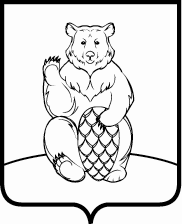 СОВЕТ ДЕПУТАТОВ ПОСЕЛЕНИЯ МИХАЙЛОВО-ЯРЦЕВСКОЕ  В ГОРОДЕ МОСКВЕР Е Ш Е Н И Е30 ноября 2020г.                                                                        		  №2/17О передачи объекта дорожного хозяйства поселения Михайлово-Ярцевское к учету и обслуживанию поселению Вороновское В соответствии с Федеральным законом от 6 октября 2003 года
№131-ФЗ «Об общих принципах организации местного самоуправления в Российской Федерации», Законом города Москвы от 6 ноября 2002 №56 «Об организации местного самоуправления в городе Москве», руководствуясь Уставом поселения Михайлово-Ярцевское в городе Москве,СОВЕТ ДЕПУТАТОВ ПОСЕЛЕНИЯ МИХАЙЛОВО-ЯРЦЕВСКОЕРЕШИЛ:1. Администрации поселения Михайлово-Ярцевское в целях обеспечения надлежащего содержания объектов дорожного хозяйства и безопасности дорожного движения передать администрации поселения Вороновское к учету и обслуживанию объект дорожного хозяйства: 1.1. Дорога к СНТ «Бабенки-1» (приложение № 1).2. Направить копию настоящего решения в администрацию поселения Вороновское.3. Настоящее решение вступает в силу со дня принятия.4. Разместить настоящее решение на официальном сайте администрации поселения Михайлово-Ярцевское в информационно-телекоммуникационной сети «Интернет».5. Контроль за выполнением настоящего решения возложить на главу поселения Г.К. Загорского.                Глава поселения                                               Г.К. ЗагорскийДорога к СНТ «Бабенки-1»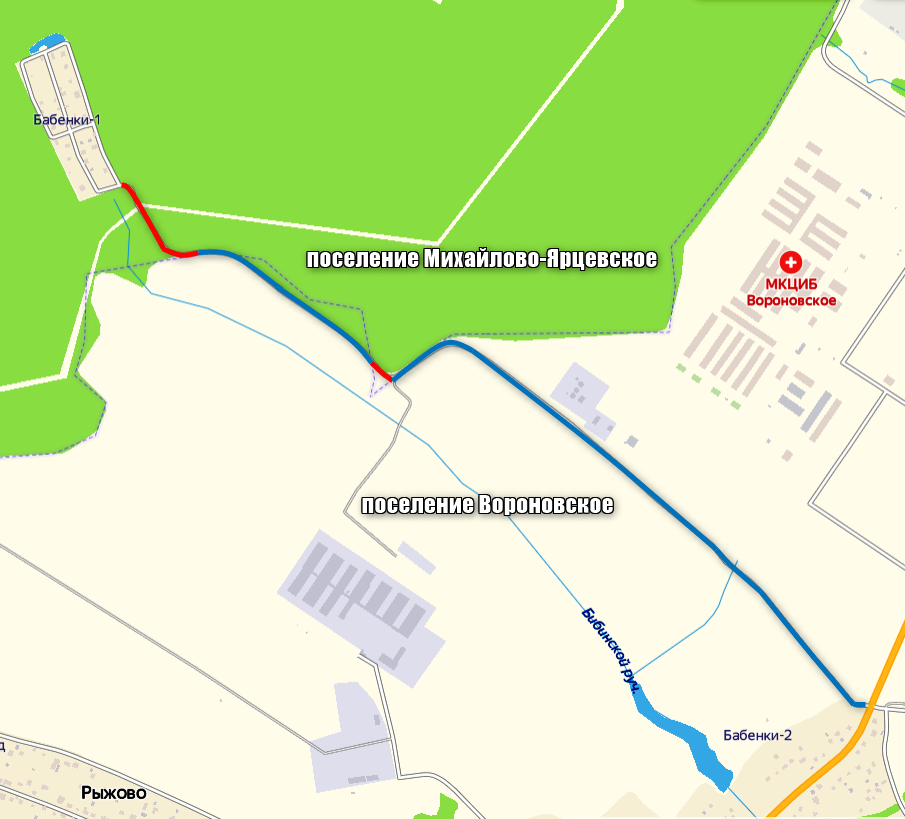 Дорога к СНТ «Бабенки-1» (поселение Вороновское)Дорога к СНТ «Бабенки-1» (поселение Михайлово-Ярцевское)НаименованиеПротяженностьОбщая площадьДорога к СНТ «Бабенки-1»393,8 п.м.1772,1 кв.м.